ДЕПАРТАМЕНТ ОСВІТИ І НАУКИ, МОЛОДІ ТА СПОРТУ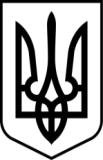 ЗАКАРПАТСЬКОЇ ОБЛАСНОЇ ДЕРЖАВНОЇ АДМІНІСТРАЦІЇЧИНАДІЇВСЬКИЙ ДОШКІЛЬНИЙ НАВЧАЛЬНИЙ  ЗАКЛАД (ДИТЯЧИЙ БУДИНОК) ІНТЕРНАТНОГО ТИПУЗАКАРПАТСЬКОЇ ОБЛАСНОЇ РАДИН А К А Зсмт.ЧинадійовоМукачівського району Закарпатської областіВід 01.09.2023 року                                                                                           №                                           Про організацію роботи з попередження правопорушень,злочинності, бездоглядностіу 2023/2024навчальному роціНа виконання закону України «Про освіту», відповідно до листа Міністерства освіти і науки України від 10.08.2022 № 1/9105-22 «Щодо організації виховного процесу в закладах освіти у 2023/2024н.р» з метою  запобігання правопорушень, злочинності, бездоглядності, забезпечення захисту прав дітей, що проживають та виховуються у дитячому будинку, посилення профілактичної роботи із запобігання проявам злочинності серед дітей, активізацію правоосвітницької роботиНАКАЗУЮ: Заступнику директора з навчально-виховної роботи  Перевузник А.В.   1.1 Забезпечити виконання Плану заходів з попередження правопорушень та злочинності серед неповнолітніх, захист прав та інтересів дітей в дитячому будинку.                                                 Протягом навчального року    1.2Провести роботу щодо виявлення дітей девіантної поведінки та     поставлення їх на внутрішкільний облік у разі необхідності направляти їх на засідання Ради профілактики правопорушеньДо 13.09.2023   1.3 Організувати проведення правоосвітніх заходів під час Всеукраїнського тижня права та Місячника правової освіти.Грудень 2023 року   1.4 Розглянути питання з попередження дитячої бездоглядності та попередження злочинності серед неповнолітніх на педрадах, нарадах при директорові, засіданнях методичних об’єднань вихователів згідно з планом роботи дитячого будинку на 2023/2024 навчальний рік.Упродовж 2023/2024 навчального року    1.5 Спільно з територіальними органами поліції забезпечити систему превентиву та профілактичну діяльність, спрямовану на  запобігання вчиненню правопорушень дітьми та стосовно них.Упродовж 2023/2024 навчального року 2. Практичному психологу Тайхман А.В. здійснювати діагностику, психологічний супровід та корекційну роботу з  вихованцями «групи ризику», які схильні до правопорушень, потребують підвищеної педагогічної уваги.Упродовж 2023/2024 навчального року3.Вихователям, бібліотекару, педагогу-організатору дитячого будинку:    3.1  Використовувати у роботі ефективний досвід виховної діяльності щодо запобігання негативним проявам в дитячому середовищі.Протягом 2023/2024 навчального року   3.2 Організовувати роботу з правового виховання, тематичні вечори, конкурси з даної тематики з обов’язковим залученням дітей з девіантною поведінкою.Протягом 2023/2024 навчального року  3.3 Залучати вихованців дитячого будинку до громадської та гурткової роботи  згідно з їх нахилами та інтересами.Упродовж 2023/2024 навчального року 3.4Проводити виховну роботу щодо профілактики тютюнопаління, алкоголізму, наркоманії, СНІДу  згідно з планом роботи дитячого будинку на 2023/2024 навчальний рік.Упродовж 2023/2024 навчального року  3.5 Використовувати інтерактивні педагогічні технології, зокрема ділові та рольові ігри, моделювання життєвих ситуацій, суспільних процесів та процедур, роботу в малих групах у позакласній  правоосвітній діяльності . Упродовж 2023/2024 навчального року   3.6 Проводити роз’яснювальну роботу серед вихованців з метою запобіганняправопорушень, злочинності та бездоглядності, провести виховні заходи: -Виготовлення колажу «Кожна дитина має право і обов’язок» - Година правової грамотності «Що означає бути законослухняним громадяном держави»    3.7 Забезпечити організацію виховного процесу щодо формування в дітей ціннісних життєвих навичок, національно-патріотичного виховання, профілактики булінгу, кримінальних правопорушень, вживання наркотичних і психотопних речовин, запобігання домашньому насильству, торгівлі людьми.   3.8 Проведення просвітницької діяльності, спрямованої на формування негативного ставлення до протиправних дій4. Контроль за виконанням наказу залишаю за собою.Директор                                                                        Світлана СОФІЛКАНИЧЗ наказом  ознайомлені:Перевузник А.В.        _______Тайхман А.В.    _________     Канцур М.М.      _________  Лиса Л.І.   ________